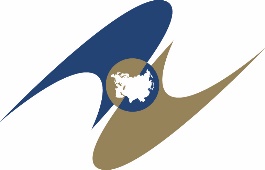 ЕВРАЗИЙСКАЯ ЭКОНОМИЧЕСКАЯ КОМИССИЯКОЛЛЕГИЯРЕШЕНИЕО Порядке формирования и ведения единого реестра выданных сертификатов соответствия и зарегистрированных деклараций 
о соответствии В соответствии с абзацем девятым пункта 5 Протокола 
о техническом регулировании в рамках Евразийского экономического союза (приложение № 9 к Договору о Евразийском экономическом союзе от 29 мая 2014 года), пунктом 30 Протокола об информационно-коммуникационных технологиях и информационном взаимодействии 
в рамках Евразийского экономического союза (приложение № 3 
к указанному Договору) и пунктом 6 приложения № 2 к Регламенту работы Евразийской экономической комиссии, утвержденному Решением Высшего Евразийского экономического совета от 23 декабря 2014 г. № 98, Коллегия Евразийской экономической комиссии решила:1. Утвердить прилагаемый Порядок формирования и ведения единого реестра выданных сертификатов соответствия 
и зарегистрированных деклараций о соответствии.2. В пункте 1 Правил информационного взаимодействия при реализации средствами интегрированной информационной системы внешней и взаимной торговли общего процесса «Формирование 
и ведение единых реестров выданных или принятых документов 
об оценке соответствия требованиям технических регламентов Евразийского экономического союза (технических регламентов Таможенного союза)» в части, касающейся единого реестра выданных сертификатов соответствия и зарегистрированных деклараций 
о соответствии, утвержденных Решением Коллегии Евразийской экономической комиссии от 10 мая 2016 г. № 39:абзац третий исключить;дополнить абзацем следующего содержания:«Решение Коллегии Евразийской экономической комиссии 
от 26 сентября 2017 г. № 127 «О Порядке формирования и ведения единого реестра выданных сертификатов соответствия и зарегистрированных деклараций о соответствии».».3. Установить, что Положение о формировании и ведении Единого реестра выданных сертификатов соответствия и зарегистрированных деклараций о соответствии, утвержденное Решением Комиссии Таможенного союза от 18 июня 2010 г. № 319, применяется 
в отношении сертификатов соответствия или деклараций 
о соответствии, выданных или зарегистрированных до даты вступления настоящего Решения в силу, в части, касающейся хранения, доступа и предоставления заинтересованным лицам сведений из национальных частей единого реестра, формирование и ведение которого осуществляются в соответствии с указанным Положением, а также в части актуализации сведений о приостановлении, возобновлении, продлении или прекращении действия таких сертификатов и деклараций.4. До вступления в силу распоряжения Коллегии Евразийской экономической комиссии, предусматривающего введение в действие общего процесса «Формирование и ведение единых реестров выданных или принятых документов об оценке соответствия требованиям технических регламентов Евразийского экономического союза (технических регламентов Таможенного союза)» в части, касающейся единого реестра выданных сертификатов соответствия и зарегистрированных деклараций о соответствии, сведения о документах об оценке соответствия предоставляются из национальных частей единого реестра выданных сертификатов соответствия и зарегистрированных деклараций о соответствии, и датой начала действия указанных документов является дата регистрации документов об оценке соответствия в национальной части единого реестра выданных сертификатов соответствия и зарегистрированных деклараций о соответствии.5. Настоящее Решение вступает в силу по истечении 180 календарных дней с даты его официального опубликования.УтвержденРешением КоллегииЕвразийской экономической комиссииот 26 сентября 2017 г. № 127ПОРЯДОК формирования и ведения единого реестра выданных 
сертификатов соответствия и зарегистрированных деклараций 
о соответствии1. Настоящий Порядок разработан в соответствии с пунктом 5 Протокола о техническом регулировании в рамках Евразийского экономического союза (приложение № 9 к Договору о Евразийском экономическом союзе от 29 мая 2014 года) и устанавливает правила формирования и ведения единого реестра выданных сертификатов соответствия и зарегистрированных деклараций о соответствии 
(далее – единый реестр), предоставления содержащихся в едином реестре сведений о выданных сертификатах соответствия 
и зарегистрированных декларациях о соответствии, о приостановлении, возобновлении или прекращении их действия.2. Единый реестр представляет собой общий информационный ресурс, формирование и ведение которого осуществляются 
в электронном виде с использованием средств интегрированной информационной системы Евразийского экономического союза 
(далее соответственно – интегрированная система, Союз) в рамках информационного взаимодействия уполномоченных органов 
государств – членов Союза и Евразийской экономической комиссии 
(далее соответственно – уполномоченные органы, государства-члены, Комиссия).3. В единый реестр включаются сведения о выданных сертификатах соответствия и зарегистрированных декларациях 
о соответствии продукции требованиям технических регламентов Союза (технических регламентов Таможенного союза) 
(далее соответственно – сертификаты соответствия, декларации 
о соответствии, технические регламенты), а также о сертификатах соответствия и декларациях о соответствии на продукцию, включенную в единый перечень продукции, подлежащей обязательному подтверждению соответствия с выдачей сертификатов соответствия 
и деклараций о соответствии по единой форме (далее соответственно – сертификаты соответствия по единой форме, декларации о соответствии по единой форме, единый перечень).4. Формирование и ведение единого реестра осуществляются Комиссией на основании сведений из национальных частей единого реестра, указанных в пунктах 10 – 13 настоящего Порядка 
и представляемых в Комиссию уполномоченными органами 
в электронном виде.5. Передача уполномоченными органами в Комиссию сведений 
о сертификатах соответствия, декларациях о соответствии, сертификатах соответствия по единой форме и декларациях 
о соответствии по единой форме осуществляется автоматически при внесении этих сведений в национальные части единого реестра или изменении этих сведений.6. Информационное взаимодействие между уполномоченными органами, а также между уполномоченными органами и Комиссией 
в процессе формирования, ведения и использования единого реестра осуществляется путем реализации средствами интегрированной системы соответствующего общего процесса в рамках Союза. 7. Формирование и ведение национальных частей единого реестра обеспечиваются уполномоченными органами в соответствии 
с законодательством государств-членов. 8. Формирование и ведение единого реестра включают в себя получение Комиссией от уполномоченных органов сведений 
о сертификатах соответствия, декларациях о соответствии, сертификатах соответствия по единой форме, декларациях 
о соответствии по единой форме, приостановлении, возобновлении или прекращении их действия, включение этих сведений в единый реестр, 
а также опубликование их на информационном портале Союза 
в автоматическом режиме.9. Сведения из национальной части единого реестра одного государства-члена предоставляются по запросу уполномоченного органа другого государства-члена с использованием интегрированной системы.10. Сведения о сертификате соответствия вносятся 
в национальную часть единого реестра в виде электронной записи, содержащей следующую информацию:а) регистрационный номер и дата регистрации сертификата соответствия, срок действия (в случае если техническим регламентом (техническими регламентами) не установлен срок действия, 
то производится запись «не установлен»), типографский номер бланка, на котором оформлен сертификат соответствия (не требуется в случае, если сертификат соответствия оформлен в электронной форме 
в соответствии с законодательством государства-члена);б) полное наименование заявителя, его место нахождения (адрес юридического лица) и адрес (адреса) места осуществления деятельности (в случае если адреса различаются) – для юридического лица или фамилия, имя и отчество (при наличии), место жительства и адрес (адреса) места осуществления деятельности (в случае если адреса различаются) – для физического лица, зарегистрированного в качестве индивидуального предпринимателя, а также регистрационный или учетный (индивидуальный, идентификационный) номер заявителя, присваиваемый при государственной регистрации юридического лица или физического лица, зарегистрированного в качестве индивидуального предпринимателя, в соответствии 
с законодательством государства-члена, номер телефона и адрес электронной почты;в) полное наименование изготовителя, его место нахождения (адрес юридического лица) и адрес (адреса) места осуществления деятельности по изготовлению продукции (в случае если адреса различаются) – для юридического лица и его филиалов, которые изготавливают продукцию, или фамилия, имя и отчество (при наличии), место жительства и адрес (адреса) места осуществления деятельности по изготовлению продукции (в случае если адреса различаются) – для физического лица, зарегистрированного в качестве индивидуального предпринимателя;г) полное наименование органа по сертификации, выдавшего сертификат соответствия, его место нахождения (адрес юридического лица), а также адрес места осуществления деятельности (в случае если адреса различаются), регистрационный номер и дата регистрации аттестата аккредитации органа по сертификации, а также номер телефона и адрес электронной почты;д) фамилия, имя и отчество (при наличии) руководителя (уполномоченного лица) органа по сертификации;е) фамилия, имя и отчество (при наличии) эксперта (эксперта-аудитора) (экспертов (экспертов-аудиторов)) органа по сертификации;ж) сведения о продукции, включая:наименование и обозначение (в случаях, предусмотренных техническими регламентами) продукции и (или) иное условное обозначение, присвоенное изготовителем продукции (при наличии);название продукции (в случаях, предусмотренных техническими регламентами) (при наличии);иные сведения о продукции, обеспечивающие ее идентификацию (при наличии);обозначение и наименование документа (документов), 
в соответствии с которым изготовлена продукция (стандарт, стандарт организации, технические условия или иной документ) (при наличии);наименование объекта сертификации (серийный выпуск, партия или единичное изделие). Для продукции серийного выпуска производится запись «серийный выпуск». Для партии продукции указывается размер партии, для единичного изделия – заводской номер изделия. Для партии продукции и единичного изделия указываются реквизиты товаросопроводительной документации, идентифицирующей партию продукции (в том числе ее размер) или единичное изделие;з) код (коды) продукции в соответствии с единой Товарной номенклатурой внешнеэкономической деятельности Евразийского экономического союза;и) наименование и обозначение технического регламента (технических регламентов), на соответствие требованиям которого проводилась сертификация;к) сведения о документах, подтверждающих соответствие продукции требованиям технического регламента (технических регламентов), включая:протоколы исследований (испытаний) и измерений (в случаях, предусмотренных схемой сертификации) с указанием номера, даты, наименования аккредитованной испытательной лаборатории (центра), включенной в единый реестр органов по оценке соответствия Союза, регистрационного номера аттестата аккредитации;акт анализа состояния производства (в случаях, предусмотренных схемой сертификации);сертификат системы менеджмента (в случаях, предусмотренных схемой сертификации) с указанием номера, даты, наименования органа по сертификации систем менеджмента, выдавшего сертификат системы менеджмента, регистрационного номера аттестата аккредитации;заключение об исследовании проекта продукции (в случаях, предусмотренных схемой сертификации) с указанием номера, даты, наименования организации, выдавшей заключение об исследовании проекта продукции, регистрационного номера аттестата аккредитации;заключение об исследовании типа продукции (в случаях, предусмотренных схемой сертификации) с указанием номера, даты, наименования организации, выдавшей заключение об исследовании типа продукции, регистрационного номера аттестата аккредитации;другие документы, представленные заявителем в качестве доказательства соответствия продукции требованиям технического регламента (технических регламентов);л) сведения о примененной схеме сертификации;м) сведения, представленные в сертификате соответствия 
в качестве дополнительной информации:обозначение и наименование стандарта, включенного в перечень международных и региональных (межгосударственных) стандартов, 
а в случае их отсутствия – национальных (государственных) стандартов, в результате применения которых на добровольной основе обеспечивается соблюдение требований технического регламента (технических регламентов), или обозначение разделов (пунктов, подпунктов) и наименование такого стандарта, если соблюдение требований технического регламента (технических регламентов) может быть обеспечено применением отдельных разделов (пунктов, подпунктов) этого стандарта, а не стандарта в целом (в случае 
их применения);иные стандарты и документы (в случае их применения);условия и срок хранения продукции (в случаях, предусмотренных техническими регламентами);срок службы (годности) или ресурс продукции (в случаях, предусмотренных техническими регламентами);иная информация (при наличии);н) статус действия сертификата соответствия, дата и основание приостановления, возобновления или прекращения действия сертификата соответствия (в случае приостановления, возобновления или прекращения действия сертификата соответствия);о) сведения о приложении (приложениях) к сертификату соответствия (типографский номер бланка приложения, количество листов в приложении (не требуется в случае, если приложение оформлено в электронной форме в соответствии с законодательством государства-члена)), а также информация, содержащаяся в приложении (при наличии приложения).11. Сведения о декларации о соответствии вносятся 
в национальную часть единого реестра в виде электронной записи, содержащей следующую информацию:а) регистрационный номер и дата регистрации декларации 
о соответствии, срок действия (в случае если техническим регламентом (техническими регламентами) не установлен срок действия, 
то производится запись «не установлен»);б) полное наименование заявителя, его место нахождения (адрес юридического лица) и адрес (адреса) места осуществления деятельности (в случае если адреса различаются) – для юридического лица (далее – организация-заявитель) или фамилия, имя и отчество (при наличии), место жительства и адрес (адреса) места осуществления деятельности 
(в случае если адреса различаются) – для физического лица, зарегистрированного в качестве индивидуального предпринимателя, 
а также регистрационный или учетный (индивидуальный, идентификационный) номер заявителя, присваиваемый при государственной регистрации юридического лица или физического лица, зарегистрированного в качестве индивидуального предпринимателя, в соответствии с законодательством государства-члена, номер телефона и адрес электронной почты;в) должность, фамилия, имя и отчество (при наличии) руководителя организации-заявителя или лица организации-заявителя, уполномоченного в соответствии с законодательством государства-члена принимать декларацию о соответствии (с указанием наименования и реквизитов уполномочивающего документа).Если заявителем является физическое лицо, зарегистрированное 
в качестве индивидуального предпринимателя, данная информация 
не указывается;г) полное наименование органа по сертификации, зарегистрировавшего декларацию о соответствии, его место нахождения (адрес юридического лица), а также адрес места осуществления деятельности (в случае если адреса различаются), номер телефона 
и адрес электронной почты либо полное наименование уполномоченного органа, зарегистрировавшего декларацию 
о соответствии, его место нахождения, а также номер телефона и адрес электронной почты;д) сведения о продукции, включая:полное наименование изготовителя, его место нахождения (адрес юридического лица) и адрес (адреса) места осуществления деятельности по изготовлению продукции (в случае если адреса различаются) – для юридического лица и его филиалов, которые изготавливают продукцию, или фамилия, имя и отчество (при наличии), место жительства и адрес (адреса) места осуществления деятельности по изготовлению продукции (в случае если адреса различаются) – для физического лица, зарегистрированного в качестве индивидуального предпринимателя;обозначение и наименование (в случаях, предусмотренных техническими регламентами) продукции и (или) иное условное обозначение, присвоенное изготовителем продукции (при наличии);название продукции (в случаях, предусмотренных техническими регламентами) (при наличии);иные сведения о продукции, обеспечивающие ее идентификацию (при наличии);наименование и обозначение документа (документов), 
в соответствии с которым изготовлена продукция (стандарт, стандарт организации, технические условия или иной документ) (при наличии);код (коды) продукции в соответствии с единой Товарной номенклатурой внешнеэкономической деятельности Евразийского экономического союза;наименование объекта декларирования (серийный выпуск, партия или единичное изделие). Для продукции серийного выпуска производится запись «серийный выпуск». Для партии продукции указывается размер партии, для единичного изделия – заводской номер изделия. Для партии продукции и единичного изделия указываются реквизиты товаросопроводительной документации, идентифицирующей партию продукции (в том числе ее размер) или единичное изделие;е) наименование и обозначение технического регламента (технических регламентов), на соответствие требованиям которого проводилось декларирование;ж) сведения о документах, подтверждающих соответствие продукции требованиям технического регламента (технических регламентов), включая:протоколы исследований (испытаний) и измерений (в случаях, предусмотренных схемой декларирования соответствия) с указанием номера, даты, наименования испытательной лаборатории (центра), регистрационного номера аттестата аккредитации (при наличии);сертификат системы менеджмента (в случаях, предусмотренных схемой декларирования соответствия) с указанием номера, даты, наименования органа по сертификации систем менеджмента, выдавшего сертификат системы менеджмента, регистрационного номера аттестата аккредитации;другие документы, представленные заявителем в качестве доказательства соответствия продукции требованиям технического регламента (технических регламентов);з) сведения о примененной схеме декларирования соответствия;и) сведения, представленные в декларации о соответствии 
в качестве дополнительной информации:обозначение и наименование стандарта, включенного в перечень международных и региональных (межгосударственных) стандартов, 
а в случае их отсутствия – национальных (государственных) стандартов, в результате применения которых на добровольной основе обеспечивается соблюдение требований технического регламента (технических регламентов), или обозначение разделов (пунктов, подпунктов) и наименование такого стандарта, если соблюдение требований технического регламента (технических регламентов) может быть обеспечено применением отдельных разделов (пунктов, подпунктов) этого стандарта, а не стандарта в целом (в случае 
их применения);иные стандарты и документы (в случае их применения);условия и срок хранения продукции (в случаях, предусмотренных техническими регламентами);срок службы (годности) или ресурс продукции (в случаях, предусмотренных техническими регламентами);иная информация (при наличии);к) статус действия декларации о соответствии, дата и основание приостановления, возобновления или прекращения действия декларации о соответствии (в случае приостановления, возобновления или прекращения действия декларации о соответствии);л) сведения о приложении (приложениях) к декларации 
о соответствии (количество листов в приложении), а также информация, содержащаяся в приложении (при наличии приложения).12. Сведения о сертификате соответствия по единой форме вносятся в национальную часть единого реестра в виде электронной записи, содержащей следующую информацию:а) регистрационный номер и дата регистрации сертификата соответствия по единой форме, срок действия, учетный (индивидуальный) номер бланка, на котором оформлен сертификат соответствия по единой форме (не требуется в случае оформления сертификата соответствия по единой форме в электронной форме 
в соответствии с законодательством государства-члена);б) полное наименование заявителя, сведения о государственной регистрации в качестве юридического лица или индивидуального предпринимателя, его место нахождения (адрес юридического лица) или место жительства (для индивидуального предпринимателя) и адрес (адреса) места осуществления деятельности (включая наименование государства), номера телефона, факса и адрес электронной почты;в) полное наименование организации – изготовителя сертифицированной продукции, его место нахождения (адрес юридического лица) и адрес (адреса) места осуществления деятельности по изготовлению продукции (включая наименование государства), в том числе адреса его филиалов, на продукцию которых распространяется сертификат соответствия по единой форме;г) полное наименование, место нахождения (адрес юридического лица) и адрес (адреса) места осуществления деятельности (включая наименование государства), номера телефона, факса и адрес электронной почты органа по сертификации, выдавшего сертификат соответствия по единой форме, регистрационный номер аттестата аккредитации органа по сертификации, дата регистрации аттестата аккредитации, наименование органа по аккредитации, выдавшего аттестат аккредитации;д) инициалы и фамилия руководителя (уполномоченного лица) органа по сертификации;е) инициалы и фамилия эксперта-аудитора (эксперта) органа 
по сертификации;ж) сведения о продукции, на которую выдан сертификат соответствия по единой форме:полное наименование продукции;сведения о продукции, обеспечивающие ее идентификацию (тип, марка, модель, артикул продукции и др.);обозначения нормативных правовых актов и (или) технических нормативных правовых актов, нормативных документов, в соответствии с которыми изготовлена продукция (при наличии);наименование объекта сертификации (серийный выпуск, партия или единичное изделие). Для продукции серийного выпуска производится запись «серийный выпуск». Для партии продукции указывается размер партии, для единичного изделия – заводской номер изделия, дополнительно в обоих случаях приводятся реквизиты товаросопроводительной документации;з) код (коды) продукции в соответствии с единой Товарной номенклатурой внешнеэкономической деятельности Евразийского экономического союза;и) обозначения нормативных документов с указанием разделов (пунктов, подпунктов), на соответствие требованиям которых проведена сертификация и которые предусмотрены единым перечнем. При проведении сертификации допускается не указывать разделы (пункты, подпункты) нормативных документов в случае применения этих нормативных документов в целом;к) обозначения (наименования) документов, на основании которых выдается сертификат соответствия по единой форме. В качестве таких документов в зависимости от схемы сертификации могут использоваться:протоколы сертификационных исследований (испытаний) 
и измерений, проведенных аккредитованными испытательными лабораториями (центрами), включенными в единый реестр органов 
по оценке соответствия Союза;сертификат системы менеджмента;акт анализа состояния производства;документы, предусмотренные для данной продукции законодательством Республики Беларусь, Республики Казахстан, Российской Федерации и выданные уполномоченными органами 
или учреждениями (свидетельство о государственной регистрации, ветеринарный сертификат, фитосанитарный сертификат, сертификат пожарной безопасности и др.), с указанием номера, даты выдачи 
и др.;другие документы, подтверждающие соответствие продукции обязательным требованиям;л) условия и срок хранения продукции, срок годности, иная информация, идентифицирующая продукцию (данные приводятся при необходимости);м) статус действия сертификата соответствия по единой форме, дата и основание приостановления, возобновления или прекращения действия сертификата соответствия по единой форме (в случае приостановления, возобновления или прекращения действия сертификата соответствия по единой форме);н) сведения о приложении (приложениях) к сертификату соответствия по единой форме (учетный номер бланка приложения, количество листов в приложении (не требуется в случае, если приложение оформлено в электронной форме в соответствии 
с законодательством государства-члена)), а также информация, содержащаяся в приложении (при наличии приложения).13. Сведения о декларации о соответствии по единой форме вносятся в национальную часть единого реестра в виде электронной записи, содержащей следующую информацию:а) регистрационный номер, дата регистрации и срок действия декларации о соответствии по единой форме;б) полное наименование изготовителя, поставщика или фамилия, имя и отчество индивидуального предпринимателя, принявших декларацию о соответствии по единой форме, место нахождения (адрес юридического лица) или место жительства (для индивидуального предпринимателя) и адрес (адреса) места осуществления деятельности (включая наименование государства), номера телефона, факса, адрес электронной почты, сведения о государственной регистрации указанных субъектов в качестве юридического лица или индивидуального предпринимателя;в) полное наименование изготовителя с указанием его места нахождения (адреса юридического лица) и адреса (адресов) места осуществления деятельности по изготовлению продукции (включая наименование государства);г) должность, фамилия, имя и отчество руководителя 
организации-изготовителя, поставщика, от имени которых принимается декларация о соответствии по единой форме;д) сведения о продукции, в отношении которой принята декларация о соответствии по единой форме:полное наименование продукции;сведения о продукции, обеспечивающие ее идентификацию (тип, марка, модель, артикул и др.);обозначения нормативных правовых актов и (или) технических нормативных правовых актов, нормативных документов, в соответствии с которыми изготовлена продукция (при наличии);наименование объекта декларирования (серийный выпуск, партия или единичное изделие). Для продукции серийного выпуска производится запись «серийный выпуск». Для партии продукции указывается размер партии, для единичного изделия – заводской номер изделия, дополнительно в обоих случаях приводятся реквизиты товаросопроводительной документации;е) код (коды) продукции в соответствии с единой Товарной номенклатурой внешнеэкономической деятельности Евразийского экономического союза;ж) обозначения нормативных документов, соответствие требованиям которых подтверждается декларацией о соответствии 
по единой форме (с указанием разделов (пунктов, подпунктов) нормативных документов) и которые предусмотрены единым перечнем. При проведении декларирования соответствия допускается 
не указывать разделы (пункты, подпункты) нормативных документов 
в случае применения этих нормативных документов в целом;з) обозначения (наименования) документов, на основании которых принимается декларация о соответствии по единой форме. В качестве таких документов могут использоваться:подтверждающие соответствие обязательным требованиям протоколы испытаний продукции, проведенных аккредитованными испытательными лабораториями (центрами), включенными в единый реестр органов по оценке соответствия Союза;документы, предусмотренные для данной продукции законодательством Республики Беларусь, Республики Казахстан, Российской Федерации и выданные уполномоченными органами, учреждениями или организациями (свидетельство о государственной регистрации, ветеринарный сертификат, фитосанитарный сертификат, сертификат пожарной безопасности), с указанием номера, даты выдачи и др.;другие документы, подтверждающие соответствие продукции обязательным требованиям;и) полное наименование, место нахождения (адрес юридического лица) и адрес (адреса) места осуществления деятельности (включая наименование государства), номера телефона, факса и адрес электронной почты органа по сертификации, зарегистрировавшего декларацию о соответствии по единой форме, регистрационный номер аттестата аккредитации органа по сертификации, дата регистрации аттестата аккредитации, наименование органа по аккредитации, выдавшего аттестат аккредитации;к) статус действия декларации о соответствии по единой форме, дата и основание приостановления, возобновления или прекращения действия декларации о соответствии по единой форме (в случае приостановления, возобновления или прекращения действия декларации о соответствии по единой форме);л) сведения о приложении (приложениях) к декларации 
о соответствии по единой форме (количество листов в приложении), 
а также информация, содержащаяся в приложении (при наличии приложения).14. Предоставление по запросам заинтересованных лиц сведений, содержащихся в едином реестре, осуществляется Комиссией.15. Сведения, содержащиеся в едином реестре, являются открытыми и общедоступными.«26» сентября 2017 г.         № 127   г. МоскваПредседатель КоллегииЕвразийской экономической комиссииТ. Саркисян